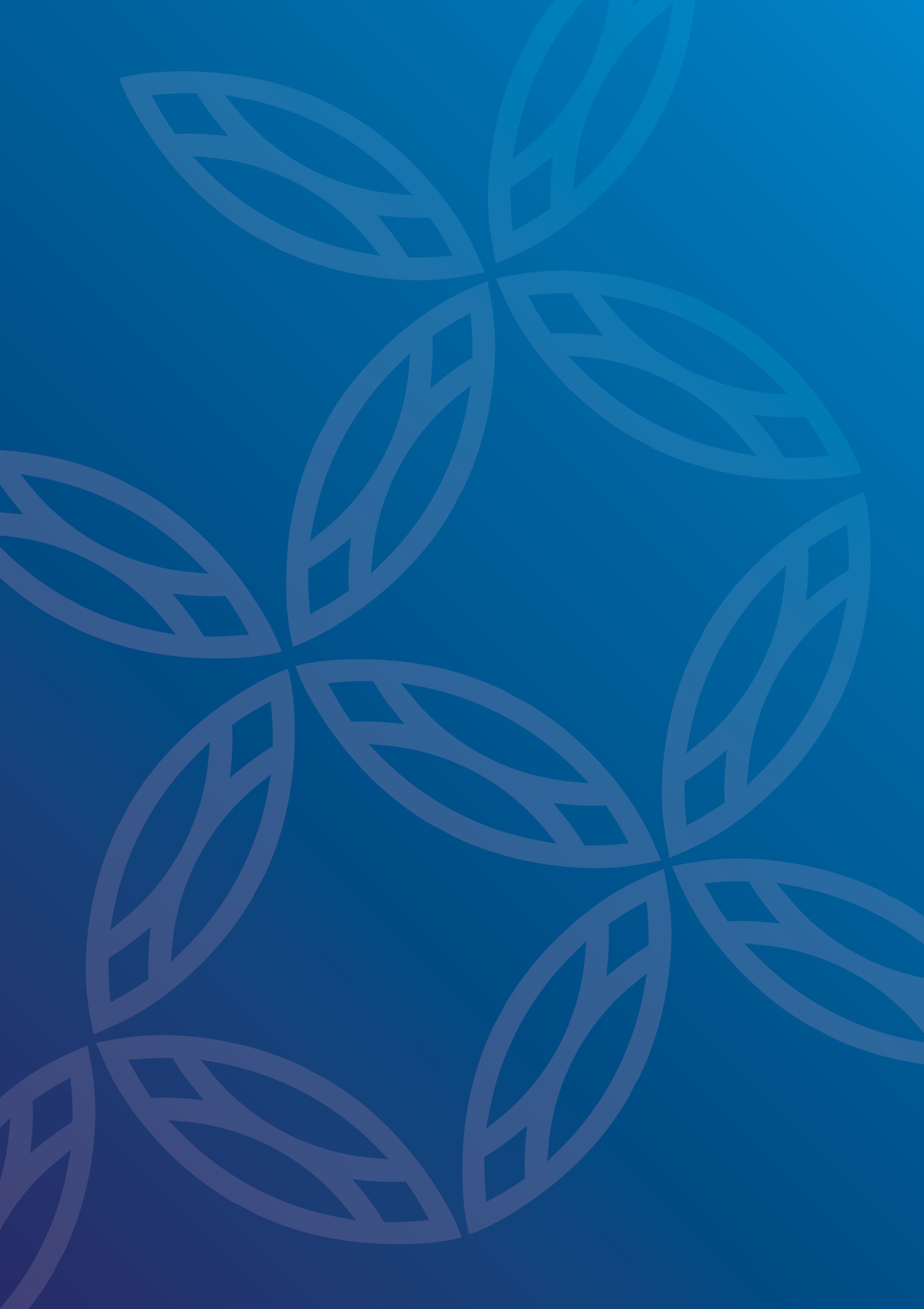 Policy briefSummaryContextFindingsImplicationsRecommendationsAppendices, Methods/Approach, Further ReadingBullet style:Bullet one:Bullet two.Figure : TitleTable : TitleColumn 1Column 2Column 3